Content is the Vehicle, Not the Destination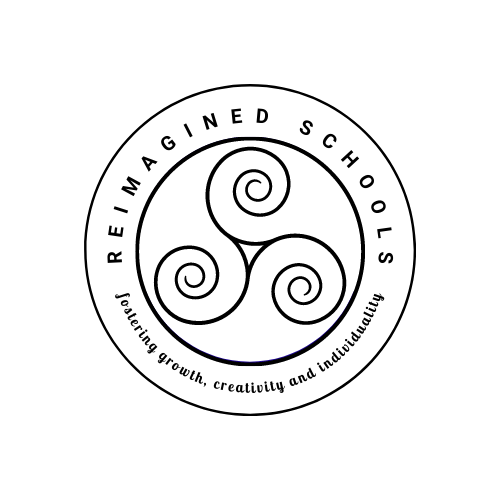 NSTA Atlanta Conference 2023Elise Naramorereimaginedschools.comSample Learning Progressions that can be used to Assess ContentLearning Progression #5 – Creating Explanations and Making Predictions:  The goal is to show what physics you know and can apply from the current unit of study. The physics can take the form of overly stated definitions, laws, mathematical models, equations, or relationships.Learning Progression #9 – Engaging with Content: The goal is to overtly encourage and develop creativity. Creativity requires flexible thinking, originality, fluency with concepts, and elaboration.Design your own Learning Progression. For more assistance, consider using the asynchronous professional development course called “The Essentials of the Learning Progression Method”.Suggested Guidelines:Clear description of the skill developmentGeneralize so it can be used on multiple assignmentsOmit repetition from one level to the nextUse positive language… what can students doAdd flexibility: “when appropriate,” “and/or”Try to avoid numerical requirements.Learning Progression #___ -________________: Insert a description, identifying the goal, what it looks like, and any other background information.Not Enough EvidenceBeginningDevelopingProficientAdvancedExpertLP.5 – Creating Explanations and Making PredictionsI do not answer the question and/or I do not explain my reasoning or make predictions.I answer the question and I write an explanation or prediction that addresses the reason why I answered the question.I use relevant terminology and/or state relevant Big Idea(s) in my explanation or prediction, using information from this unit.While making an explanation or prediction, I can correctly choose and overtly state relevant physics.I produce an accurate explanation or prediction that fully ties all of the relevant physics concepts to the correct answer, in a familiar situation.I produce an accurate explanation or prediction for a complex situation. This may require the use of multiple steps and/or multiple Big Ideas, applying previously learned material when necessary.Not Enough EvidenceBeginningDevelopingProficientAdvancedExpertLP.9 – Engaging with ContentI demonstrate insufficient fluency with the unit concepts because I earned less than 75% on all of the content mastery checkpoints for the unit.I demonstrate foundational fluency with the unit concepts by earning at least a 75% on any one of the content mastery checkpoints for the unit. I use no more than the allotted attempts.I demonstrate foundational fluency with the unit concepts by earning at least 85% on  2 of the content mastery checkpoints for the unit.I overtly use terminology and concepts from this unit when discussing my thinking about this assignment. I brainstorm to generate ideas. I demonstrate foundational fluency with the unit concepts by earning at least 95% on the most recent content mastery checkpoint for the unit.I correctly state physics concepts to explain my decision-making, experimental design, data analysis, and/or performance (good and poor).During brainstorming, I generate a large quantity and variety of ideas, providing clear rationale for my choices.I correctly apply physics concepts from this unit to explain my decision-making, experimental design, data analysis, and performance (good and poor).During brainstorming, I demonstrate fluency by generating a wide variety of ideas. I demonstrate flexibility by weighing the pros and cons of each idea before choosing which variables to test.I demonstrate fluency by fully integrating physics appropriately and correctly throughout all sections of the project.  I demonstrate elaboration by providing detailed qualitative and quantitative proof that my project obeys the multiple laws of physics in this and other units.  I demonstrate originality by significantly investigating some less likely, more unusual ideas from my brainstorming to see if they are feasible.I further demonstrate flexibility by investigating the effects of external variables on my design.Not Enough EvidenceBeginningDevelopingProficientAdvancedExpertLP.___ - __________